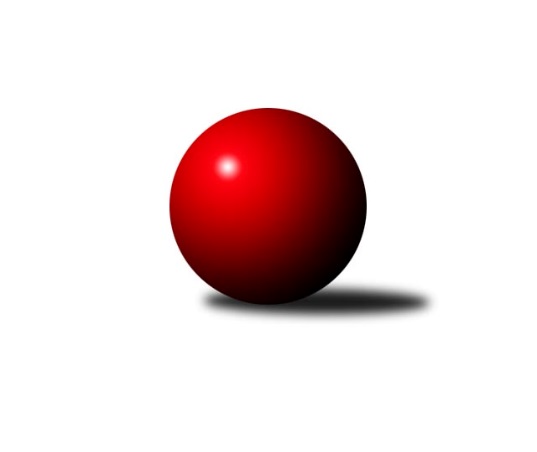 Č.11Ročník 2011/2012	3.12.2011Nejlepšího výkonu v tomto kole: 2525 dosáhlo družstvo: TJ Spartak Bílovec ˝A˝Krajský přebor MS 2011/2012Výsledky 11. kolaSouhrnný přehled výsledků:TJ VOKD Poruba ˝B˝	- TJ Opava ˝C˝	6:10	2474:2503		2.12.TJ Frenštát p.R.˝A˝	- TJ Unie Hlubina˝B˝	12:4	2488:2368		3.12.TJ  Krnov ˝B˝	- KK Minerva Opava ˝B˝	12:4	2295:2237		3.12.TJ Sokol Bohumín ˝B˝	- TJ Horní Benešov ˝C˝	12:4	2444:2361		3.12.TJ Spartak Bílovec ˝A˝	- SKK Ostrava B	12:4	2525:2432		3.12.TJ Horní Benešov ˝E˝	- TJ Nový Jičín ˝A˝	12:4	2514:2391		3.12.Tabulka družstev:	1.	TJ Nový Jičín ˝A˝	11	8	1	2	119 : 57 	 	 2425	17	2.	TJ Spartak Bílovec ˝A˝	11	8	1	2	114 : 62 	 	 2440	17	3.	SKK Ostrava B	11	8	0	3	107 : 69 	 	 2456	16	4.	TJ Opava ˝C˝	11	6	2	3	103 : 73 	 	 2478	14	5.	KK Minerva Opava ˝B˝	11	6	0	5	94 : 82 	 	 2423	12	6.	TJ  Krnov ˝B˝	11	5	2	4	90 : 86 	 	 2368	12	7.	TJ Sokol Bohumín ˝B˝	11	4	2	5	82 : 94 	 	 2444	10	8.	TJ Horní Benešov ˝E˝	11	4	1	6	84 : 92 	 	 2426	9	9.	TJ Horní Benešov ˝C˝	11	4	0	7	81 : 95 	 	 2362	8	10.	TJ Frenštát p.R.˝A˝	11	3	1	7	68 : 108 	 	 2371	7	11.	TJ VOKD Poruba ˝B˝	11	3	1	7	59 : 117 	 	 2388	7	12.	TJ Unie Hlubina˝B˝	11	1	1	9	55 : 121 	 	 2305	3Podrobné výsledky kola:	 TJ VOKD Poruba ˝B˝	2474	6:10	2503	TJ Opava ˝C˝	Jan Žídek	 	 207 	 194 		401 	 0:2 	 426 	 	211 	 215		Michal Blažek	František Křák	 	 217 	 214 		431 	 2:0 	 401 	 	196 	 205		Dana Lamichová	Břetislav Mrkvica	 	 220 	 208 		428 	 0:2 	 440 	 	207 	 233		Jaromír Hendrych	Tomáš Foniok	 	 208 	 185 		393 	 2:0 	 366 	 	174 	 192		Rudolf Tvrdoň	Václav Boháčík	 	 185 	 190 		375 	 0:2 	 435 	 	210 	 225		Karel Škrobánek	Jaroslav Klekner	 	 233 	 213 		446 	 2:0 	 435 	 	203 	 232		Lubomír Škrobánekrozhodčí: Nejlepší výkon utkání: 446 - Jaroslav Klekner	 TJ Frenštát p.R.˝A˝	2488	12:4	2368	TJ Unie Hlubina˝B˝	Milan  Kučera	 	 222 	 206 		428 	 2:0 	 409 	 	209 	 200		Rudolf Riezner	Jaroslav  Petr	 	 204 	 202 		406 	 0:2 	 411 	 	200 	 211		Josef Hájek	Tomáš Binek	 	 205 	 215 		420 	 2:0 	 407 	 	213 	 194		Stanislav Navalaný	Zdeněk Bordovský	 	 216 	 196 		412 	 2:0 	 329 	 	167 	 162		Martin Ferenčík	Zdeněk Michna	 	 188 	 212 		400 	 0:2 	 436 	 	229 	 207		Roman Grüner	Ladislav  Petr	 	 214 	 208 		422 	 2:0 	 376 	 	185 	 191		Petr Foniokrozhodčí: Nejlepší výkon utkání: 436 - Roman Grüner	 TJ  Krnov ˝B˝	2295	12:4	2237	KK Minerva Opava ˝B˝	Jaroslav Lakomý	 	 202 	 184 		386 	 2:0 	 370 	 	179 	 191		Renáta Smijová	Vladislava Kubáčová	 	 198 	 162 		360 	 2:0 	 347 	 	167 	 180		Jana Martínková *1	František Vícha	 	 183 	 206 		389 	 2:0 	 359 	 	193 	 166		Marie  Konečná	Jiří Chylík	 	 188 	 199 		387 	 2:0 	 371 	 	187 	 184		Jan Král	Pavel Jalůvka	 	 179 	 185 		364 	 0:2 	 376 	 	181 	 195		Petr Frank	Martin Weiss	 	 201 	 208 		409 	 0:2 	 414 	 	205 	 209		Vladimír Staněkrozhodčí: střídání: *1 od 59. hodu Zdeněk ŠtohanzlNejlepší výkon utkání: 414 - Vladimír Staněk	 TJ Sokol Bohumín ˝B˝	2444	12:4	2361	TJ Horní Benešov ˝C˝	Libor Krajčí	 	 202 	 180 		382 	 0:2 	 403 	 	197 	 206		Marek Bilíček	Karol Nitka	 	 226 	 200 		426 	 2:0 	 368 	 	203 	 165		Jindřich Dankovič	Jaromír Piska	 	 199 	 214 		413 	 2:0 	 400 	 	210 	 190		David Láčík	Miroslav Paloc	 	 209 	 205 		414 	 2:0 	 404 	 	205 	 199		Dominik Tesař	Lukáš Modlitba	 	 193 	 193 		386 	 0:2 	 389 	 	193 	 196		Michal Blažek	Dalibor Hamrozy	 	 206 	 217 		423 	 2:0 	 397 	 	200 	 197		Petr Rakrozhodčí: Nejlepší výkon utkání: 426 - Karol Nitka	 TJ Spartak Bílovec ˝A˝	2525	12:4	2432	SKK Ostrava B	Karel Šnajdárek	 	 241 	 226 		467 	 2:0 	 421 	 	220 	 201		Petr Šebestík	Rostislav Klazar	 	 220 	 219 		439 	 2:0 	 390 	 	210 	 180		František Deingruber	Jaroslav Černý	 	 172 	 192 		364 	 0:2 	 419 	 	205 	 214		Jan Pavlosek	Antonín Fabík	 	 183 	 212 		395 	 0:2 	 426 	 	209 	 217		Miroslav Složil	Vladimír Štacha	 	 226 	 198 		424 	 2:0 	 390 	 	212 	 178		Tomáš Polášek	Pavel Šmydke	 	 214 	 222 		436 	 2:0 	 386 	 	199 	 187		Dan  Šodekrozhodčí: Nejlepší výkon utkání: 467 - Karel Šnajdárek	 TJ Horní Benešov ˝E˝	2514	12:4	2391	TJ Nový Jičín ˝A˝	Jan Kriwenky	 	 233 	 201 		434 	 2:0 	 400 	 	213 	 187		Libor Jurečka	Zdeňka Habartová	 	 216 	 185 		401 	 2:0 	 347 	 	183 	 164		Ján Pelikán	Jana Martiníková	 	 202 	 214 		416 	 2:0 	 414 	 	205 	 209		Jan Pospěch	Luděk Zeman	 	 223 	 213 		436 	 2:0 	 367 	 	187 	 180		Jiří Madecký	Michal Krejčiřík	 	 215 	 200 		415 	 0:2 	 447 	 	210 	 237		Josef Zavacký	Jaromír Martiník	 	 204 	 208 		412 	 0:2 	 416 	 	219 	 197		Michal Pavičrozhodčí: Nejlepší výkon utkání: 447 - Josef ZavackýPořadí jednotlivců:	jméno hráče	družstvo	celkem	plné	dorážka	chyby	poměr kuž.	Maximum	1.	Michal Blažek 	TJ Opava ˝C˝	431.32	293.7	137.6	4.6	7/7	(474)	2.	Tomáš Král 	KK Minerva Opava ˝B˝	427.60	293.1	134.5	2.9	5/6	(448)	3.	Lenka Pouchlá 	SKK Ostrava B	426.00	293.0	133.0	4.1	5/6	(462)	4.	Michal Pavič 	TJ Nový Jičín ˝A˝	424.42	290.5	133.9	3.4	6/6	(458)	5.	Miluše Rychová 	TJ  Krnov ˝B˝	424.20	292.8	131.4	5.8	5/6	(449)	6.	Jaromír Martiník 	TJ Horní Benešov ˝E˝	423.83	288.5	135.3	3.7	7/7	(487)	7.	Dana Lamichová 	TJ Opava ˝C˝	422.89	284.8	138.1	3.8	6/7	(446)	8.	Radek Škarka 	TJ Nový Jičín ˝A˝	422.44	285.8	136.6	4.7	4/6	(448)	9.	Lubomír Škrobánek 	TJ Opava ˝C˝	421.74	292.2	129.5	5.9	7/7	(450)	10.	Josef Zavacký 	TJ Nový Jičín ˝A˝	419.53	289.6	129.9	5.6	6/6	(447)	11.	Karel Šnajdárek 	TJ Spartak Bílovec ˝A˝	419.44	282.3	137.2	4.9	5/6	(467)	12.	Rostislav Klazar 	TJ Spartak Bílovec ˝A˝	419.42	293.9	125.5	5.9	6/6	(461)	13.	Dalibor Hamrozy 	TJ Sokol Bohumín ˝B˝	419.17	290.7	128.5	4.3	6/7	(434)	14.	Vladimír Staněk 	KK Minerva Opava ˝B˝	417.25	295.5	121.8	8.9	4/6	(447)	15.	Jana Martiníková 	TJ Horní Benešov ˝E˝	416.83	289.3	127.5	6.3	7/7	(453)	16.	Miroslav Složil 	SKK Ostrava B	416.58	280.1	136.5	3.7	6/6	(461)	17.	Pavel Šmydke 	TJ Spartak Bílovec ˝A˝	416.29	286.8	129.5	6.2	6/6	(436)	18.	Tomáš Polášek 	SKK Ostrava B	416.07	286.2	129.9	4.4	5/6	(454)	19.	Jana Tvrdoňová 	TJ Opava ˝C˝	414.93	287.4	127.5	5.3	5/7	(472)	20.	Miroslav Paloc 	TJ Sokol Bohumín ˝B˝	414.09	287.9	126.1	4.2	7/7	(447)	21.	Karol Nitka 	TJ Sokol Bohumín ˝B˝	411.46	283.5	128.0	5.8	7/7	(448)	22.	Jan Pavlosek 	SKK Ostrava B	411.30	287.0	124.3	6.5	5/6	(430)	23.	Lukáš Modlitba 	TJ Sokol Bohumín ˝B˝	410.86	281.2	129.7	8.1	7/7	(441)	24.	Luděk Zeman 	TJ Horní Benešov ˝E˝	409.40	284.9	124.6	6.3	5/7	(458)	25.	Tomáš Foniok 	TJ VOKD Poruba ˝B˝	409.17	281.3	127.9	6.3	6/6	(438)	26.	Vladimír Štacha 	TJ Spartak Bílovec ˝A˝	409.13	288.3	120.8	6.4	6/6	(435)	27.	Martin Weiss 	TJ  Krnov ˝B˝	408.92	293.0	115.9	7.1	6/6	(433)	28.	Michal Krejčiřík 	TJ Horní Benešov ˝E˝	408.00	281.6	126.4	6.5	6/7	(436)	29.	Jan Pospěch 	TJ Nový Jičín ˝A˝	407.69	287.2	120.5	6.8	4/6	(431)	30.	Zdeněk Michna 	TJ Frenštát p.R.˝A˝	405.96	278.8	127.2	7.2	7/7	(429)	31.	Jan Žídek 	TJ VOKD Poruba ˝B˝	405.80	286.5	119.3	6.8	5/6	(435)	32.	Milan  Kučera 	TJ Frenštát p.R.˝A˝	405.57	283.6	122.0	7.0	7/7	(454)	33.	Libor Krajčí 	TJ Sokol Bohumín ˝B˝	403.63	285.7	117.9	7.5	7/7	(435)	34.	Dominik Tesař 	TJ Horní Benešov ˝C˝	403.11	285.4	117.7	9.7	5/5	(416)	35.	Roman Grüner 	TJ Unie Hlubina˝B˝	402.97	280.8	122.2	6.5	6/6	(436)	36.	Petr Rak 	TJ Horní Benešov ˝C˝	402.90	282.5	120.4	6.8	5/5	(434)	37.	Ladislav  Petr 	TJ Frenštát p.R.˝A˝	402.89	284.3	118.6	9.3	6/7	(436)	38.	Milan Binar 	TJ Spartak Bílovec ˝A˝	402.83	281.4	121.4	6.6	6/6	(430)	39.	Václav Boháčík 	TJ VOKD Poruba ˝B˝	402.80	284.4	118.4	7.9	5/6	(441)	40.	Petr Frank 	KK Minerva Opava ˝B˝	402.61	280.2	122.4	6.6	6/6	(443)	41.	Renáta Smijová 	KK Minerva Opava ˝B˝	402.17	286.3	115.9	7.6	4/6	(460)	42.	Dan  Šodek 	SKK Ostrava B	401.78	284.1	117.6	6.3	6/6	(433)	43.	Jan Král 	KK Minerva Opava ˝B˝	401.00	281.9	119.1	6.8	6/6	(452)	44.	Petr Šebestík 	SKK Ostrava B	399.87	275.5	124.4	8.8	6/6	(424)	45.	Jaromír Hendrych 	TJ Opava ˝C˝	399.75	289.2	110.6	10.1	6/7	(440)	46.	Marek Bilíček 	TJ Horní Benešov ˝C˝	399.25	273.0	126.2	6.0	4/5	(454)	47.	Zdeněk Bordovský 	TJ Frenštát p.R.˝A˝	398.79	281.3	117.5	9.1	7/7	(428)	48.	Josef Hájek 	TJ Unie Hlubina˝B˝	398.64	275.6	123.1	6.1	6/6	(450)	49.	Michal Blažek 	TJ Horní Benešov ˝C˝	397.50	269.4	128.1	6.8	4/5	(438)	50.	Břetislav Mrkvica 	TJ VOKD Poruba ˝B˝	397.24	280.2	117.0	8.2	5/6	(428)	51.	Petr Foniok 	TJ Unie Hlubina˝B˝	395.31	281.2	114.1	12.0	6/6	(448)	52.	Pavel Jalůvka 	TJ  Krnov ˝B˝	395.18	273.7	121.5	8.3	4/6	(432)	53.	Jan Kriwenky 	TJ Horní Benešov ˝E˝	394.20	277.6	116.6	8.4	7/7	(434)	54.	Jaromír Piska 	TJ Sokol Bohumín ˝B˝	394.03	276.3	117.7	7.8	7/7	(423)	55.	František Křák 	TJ VOKD Poruba ˝B˝	393.27	280.3	112.9	9.0	5/6	(431)	56.	Antonín Fabík 	TJ Spartak Bílovec ˝A˝	393.15	285.5	107.6	10.3	4/6	(433)	57.	František Vícha 	TJ  Krnov ˝B˝	393.00	278.1	114.9	7.4	5/6	(423)	58.	Rudolf Tvrdoň 	TJ Opava ˝C˝	392.80	285.5	107.3	9.6	6/7	(427)	59.	David Láčík 	TJ Horní Benešov ˝C˝	392.54	274.0	118.5	7.0	4/5	(462)	60.	Libor Jurečka 	TJ Nový Jičín ˝A˝	392.42	279.4	113.0	7.8	6/6	(410)	61.	Jaroslav Lakomý 	TJ  Krnov ˝B˝	392.33	275.8	116.6	8.8	6/6	(431)	62.	Marie  Konečná 	KK Minerva Opava ˝B˝	391.20	275.2	116.0	9.0	5/6	(451)	63.	Jaroslav  Petr 	TJ Frenštát p.R.˝A˝	387.70	271.5	116.2	9.6	6/7	(413)	64.	Jiří Madecký 	TJ Nový Jičín ˝A˝	387.14	274.7	112.5	9.1	6/6	(429)	65.	Jaromír Čech 	TJ  Krnov ˝B˝	386.85	274.5	112.4	9.2	5/6	(422)	66.	Petr Oravec 	TJ VOKD Poruba ˝B˝	384.30	275.0	109.3	9.1	5/6	(400)	67.	Tomáš Binek 	TJ Frenštát p.R.˝A˝	383.20	267.2	116.0	9.0	6/7	(420)	68.	Vladimír Rada 	TJ VOKD Poruba ˝B˝	380.56	276.8	103.8	10.6	4/6	(423)	69.	Vladislav Vavrák 	TJ Horní Benešov ˝E˝	379.50	276.0	103.5	12.0	6/7	(413)	70.	Ján Pelikán 	TJ Nový Jičín ˝A˝	366.19	261.3	104.9	13.5	4/6	(398)	71.	Martin Ferenčík 	TJ Unie Hlubina˝B˝	359.72	257.8	101.9	11.1	6/6	(435)	72.	Jiří Štroch 	TJ Unie Hlubina˝B˝	356.30	255.6	100.8	13.6	5/6	(425)		Karel Škrobánek 	TJ Opava ˝C˝	428.33	299.8	128.5	5.7	4/7	(436)		Milan Franer 	TJ Opava ˝C˝	427.00	303.0	124.0	5.0	1/7	(427)		Vítězslav Kadlec 	TJ  Krnov ˝B˝	420.50	289.5	131.0	7.5	1/6	(472)		Jaromír  Hendrych ml. 	TJ Horní Benešov ˝C˝	415.93	280.5	135.4	5.9	2/5	(475)		Petr Kozák 	TJ Horní Benešov ˝C˝	411.50	291.5	120.0	6.5	1/5	(431)		Robert Kučerka 	TJ Horní Benešov ˝C˝	407.40	285.6	121.8	8.2	1/5	(431)		Michal Blinka 	SKK Ostrava B	407.25	285.8	121.5	5.0	2/6	(429)		Josef Kyjovský 	TJ Unie Hlubina˝B˝	407.00	292.0	115.0	4.0	1/6	(407)		Zdeněk Štohanzl 	KK Minerva Opava ˝B˝	406.00	276.5	129.5	4.7	3/6	(446)		Jaroslav Klekner 	TJ VOKD Poruba ˝B˝	404.83	282.3	122.5	8.6	3/6	(446)		Karel Mareček 	TJ Spartak Bílovec ˝A˝	403.75	285.3	118.5	7.0	2/6	(416)		Jana Martínková 	KK Minerva Opava ˝B˝	403.50	277.8	125.7	4.5	3/6	(420)		Zdeněk Kment 	TJ Horní Benešov ˝C˝	399.00	262.0	137.0	5.0	1/5	(399)		Jiří Koloděj 	SKK Ostrava B	398.00	275.0	123.0	10.0	1/6	(398)		Jiří Hradil 	TJ Nový Jičín ˝A˝	397.25	270.5	126.8	4.8	2/6	(417)		Vladimír Vojkůvka 	TJ Frenštát p.R.˝A˝	397.00	276.0	121.0	12.0	1/7	(397)		Stanislav Navalaný 	TJ Unie Hlubina˝B˝	394.93	269.7	125.3	4.4	3/6	(458)		Lubomír Jančar 	TJ Unie Hlubina˝B˝	394.50	283.0	111.5	11.0	1/6	(417)		Zdeňka Habartová 	TJ Horní Benešov ˝C˝	394.33	281.7	112.7	8.3	3/5	(401)		Miloslav  Petrů 	TJ Horní Benešov ˝E˝	393.00	284.5	108.5	8.5	2/7	(418)		Vladimír Vavrečka 	TJ  Krnov ˝B˝	392.50	269.0	123.5	8.5	2/6	(411)		Rudolf Riezner 	TJ Unie Hlubina˝B˝	389.00	275.0	114.0	7.5	2/6	(409)		Zdeněk Smrža 	TJ Horní Benešov ˝C˝	387.00	265.0	122.0	14.0	1/5	(387)		Jindřich Dankovič 	TJ Horní Benešov ˝C˝	382.50	278.5	104.0	11.5	2/5	(397)		František Deingruber 	SKK Ostrava B	380.11	276.0	104.1	10.2	3/6	(394)		Jaroslav Černý 	TJ Spartak Bílovec ˝A˝	379.33	268.0	111.3	7.0	3/6	(388)		Pavla Hendrychová 	TJ Opava ˝C˝	376.50	271.0	105.5	9.8	2/7	(392)		Hana Vlčková 	TJ Unie Hlubina˝B˝	376.00	266.0	110.0	13.0	2/6	(379)		Jiří Chylík 	TJ  Krnov ˝B˝	375.56	270.7	104.9	11.1	3/6	(387)		Pavel Jašek 	TJ Opava ˝C˝	372.00	262.0	110.0	11.0	1/7	(372)		Miroslav Petřek  st.	TJ Horní Benešov ˝C˝	369.00	263.0	106.0	11.0	1/5	(369)		Jaromír Matějek 	TJ Frenštát p.R.˝A˝	368.58	268.8	99.8	10.9	3/7	(424)		Pavel Hrnčíř 	TJ Horní Benešov ˝E˝	368.50	266.0	102.5	12.5	2/7	(373)		Jiří Veselý 	TJ Frenštát p.R.˝A˝	364.00	266.0	98.0	10.0	1/7	(364)		Vladislava Kubáčová 	TJ  Krnov ˝B˝	363.33	254.3	109.0	11.3	3/6	(388)		Lubomír Richter 	TJ Sokol Bohumín ˝B˝	354.00	273.0	81.0	14.0	1/7	(354)		Jitka Kovalová 	TJ  Krnov ˝B˝	331.00	243.0	88.0	17.0	1/6	(331)		Zbyněk Tesař 	TJ Horní Benešov ˝C˝	323.50	246.0	77.5	20.0	2/5	(334)Sportovně technické informace:Starty náhradníků:registrační číslo	jméno a příjmení 	datum startu 	družstvo	číslo startu
Hráči dopsaní na soupisku:registrační číslo	jméno a příjmení 	datum startu 	družstvo	Program dalšího kola:12. kolo13.1.2012	pá	17:00	TJ Sokol Bohumín ˝B˝ - KK Minerva Opava ˝B˝	14.1.2012	so	9:00	TJ Spartak Bílovec ˝A˝ - TJ Horní Benešov ˝C˝	14.1.2012	so	9:00	TJ  Krnov ˝B˝ - TJ Nový Jičín ˝A˝	14.1.2012	so	9:00	TJ Frenštát p.R.˝A˝ - TJ VOKD Poruba ˝B˝	14.1.2012	so	12:00	TJ Opava ˝C˝ - SKK Ostrava B	14.1.2012	so	12:30	TJ Horní Benešov ˝E˝ - TJ Unie Hlubina˝B˝	Nejlepší šestka kola - absolutněNejlepší šestka kola - absolutněNejlepší šestka kola - absolutněNejlepší šestka kola - absolutněNejlepší šestka kola - dle průměru kuželenNejlepší šestka kola - dle průměru kuželenNejlepší šestka kola - dle průměru kuželenNejlepší šestka kola - dle průměru kuželenNejlepší šestka kola - dle průměru kuželenPočetJménoNázev týmuVýkonPočetJménoNázev týmuPrůměr (%)Výkon2xKarel ŠnajdárekBílovec A4672xKarel ŠnajdárekBílovec A115.954672xJosef ZavackýNový Jičín A4471xJaroslav KleknerVOKD B111.534461xJaroslav KleknerVOKD B4461xJaromír HendrychOpava C110.034402xJaromír HendrychOpava C4404xJosef ZavackýNový Jičín A109.674473xRostislav KlazarBílovec A4393xRostislav KlazarBílovec A1094393xLuděk ZemanHor.Beneš.E4362xLubomír ŠkrobánekOpava C108.78435